Р Е Ш Е Н И ЕП О М Ш У Ö Мот 28 декабря 2020 г. № 4-24/108         с.Усть-Цильма Республики КомиРуководствуясь статьей 9 Бюджетного кодекса Российской Федерации, Уставом муниципального образования сельского поселения  «Усть-Цильма», Совет сельского поселения «Усть-Цильма» решил:1. Приостановить до 1 января 2021 года статьи 8 Положения о бюджетном процессе в сельском поселении «Усть-Цильма», утвержденного решением Совета сельского поселения «Усть-Цильма» от 31.10.2017 N 4-7/55 "Об утверждении Положения о бюджетном процессе в сельском поселении «Усть-Цильма» (далее - Положение).2. Установить, что в 2020 году:2.1. Проект решения о бюджете сельского поселения «Усть-Цильма» на очередной финансовый год и плановый период одновременно с документами и материалами в соответствии со статьёй 8 и статьёй 9 Положения вносится администрацией муниципального района «Усть-Цилемский» на рассмотрение Совета сельского поселения «Усть-Цильма» не позднее 1 декабря.Одновременно проект Решения о бюджете сельского поселения «Усть-Цильма» с документами и материалами, прилагаемыми к ним, направляются в Контрольно-счетную палату муниципального района «Усть-Цилемский»;2.2. Совет сельского поселения «Усть-Цильма» рассматривает проект решения о бюджете сельского поселения «Усть-Цильма» не позднее 28 декабря и выносит решение об утверждении бюджета.3. Настоящее решение вступает в силу со дня его официального опубликования и распространяется на правоотношения, возникшие с 1 мая 2020 года. Совет муниципального образованиясельского поселения«Усть-Цильма»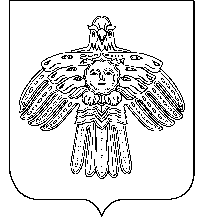 «Усть-Цильма»сикт овмöдчöминса муниципальнöй юкöнсаСöветО приостановлении действия отдельных положений Решения Совета сельского поселения «Усть-Цильма» «Об утверждении Положения о бюджетном процессе в сельском поселении «Усть-Цильма» и установлении особенностей реализации бюджетного процесса в сельском поселении «Усть-Цильма» в 2020 годуГлава сельского поселения «Усть-Цильма»-председатель Совета поселения                                                   Е.И. Вокуева